PENINGKATAN AKTIVITAS BELAJAR DAN HASIL BELAJAR MATEMATIKA DENGAN MENGGUNAKAN MEDIA PUZZLEPADA OPERASI HITUNG BILANGAN KELAS IV SDN 054932 RANTAU PANJANGSKRIPSIOlehNOVI RAHMAWATINPM 181434034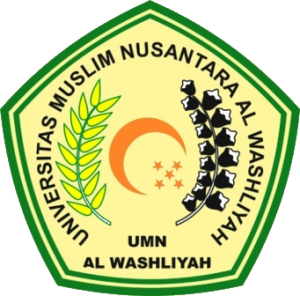 PROGRAM STUDI PENDIDIKAN GURU SEKOLAH DASARFAKULTAS KEGURUAN DAN ILMU PENDIDIKANUNIVERSITAS MUSLIM NUSANTARA AL WASLIYAHMEDAN2023PENINGKATAN AKTIVITAS BELAJAR DAN HASIL BELAJAR MATEMATIKA DENGAN MENGGUNAKAN MEDIA PUZZLEPADA OPERASI HITUNG BILANGAN KELAS IV SDN 054932 RANTAU PANJANGSKRIPSIDiajukan Guna Memenuhi Salah Satu Syarat Untuk Memperoleh Gelar Sarjana Pendidikan (S.Pd) Pada Program Studi Pendidikan Guru Sekolah Dasar Universitas Muslim Nusantara Al WashliyahOlehNOVI RAHMAWATINPM 181434034PROGRAM STUDI PENDIDIKAN GURU SEKOLAH DASARFAKULTAS KEGURUAN DAN ILMU PENDIDIKANUNIVERSITAS MUSLIM NUSANTARA AL WASLIYAHMEDAN2023